Информация для предпринимателей о возможных местах размещения сезонных аттракционов на территории города Зеленогорска в 2017 годуРазмещение сезонных аттракционов на территории города Зеленогорска в 2017 году возможно в порядке, предусмотренном законодательством, в следующих местах:1. Место в районе ул. Гагарина, 4 для размещения сезонного аттракциона (батут) площадью 36,0 кв.м в соответствии со следующей схемой: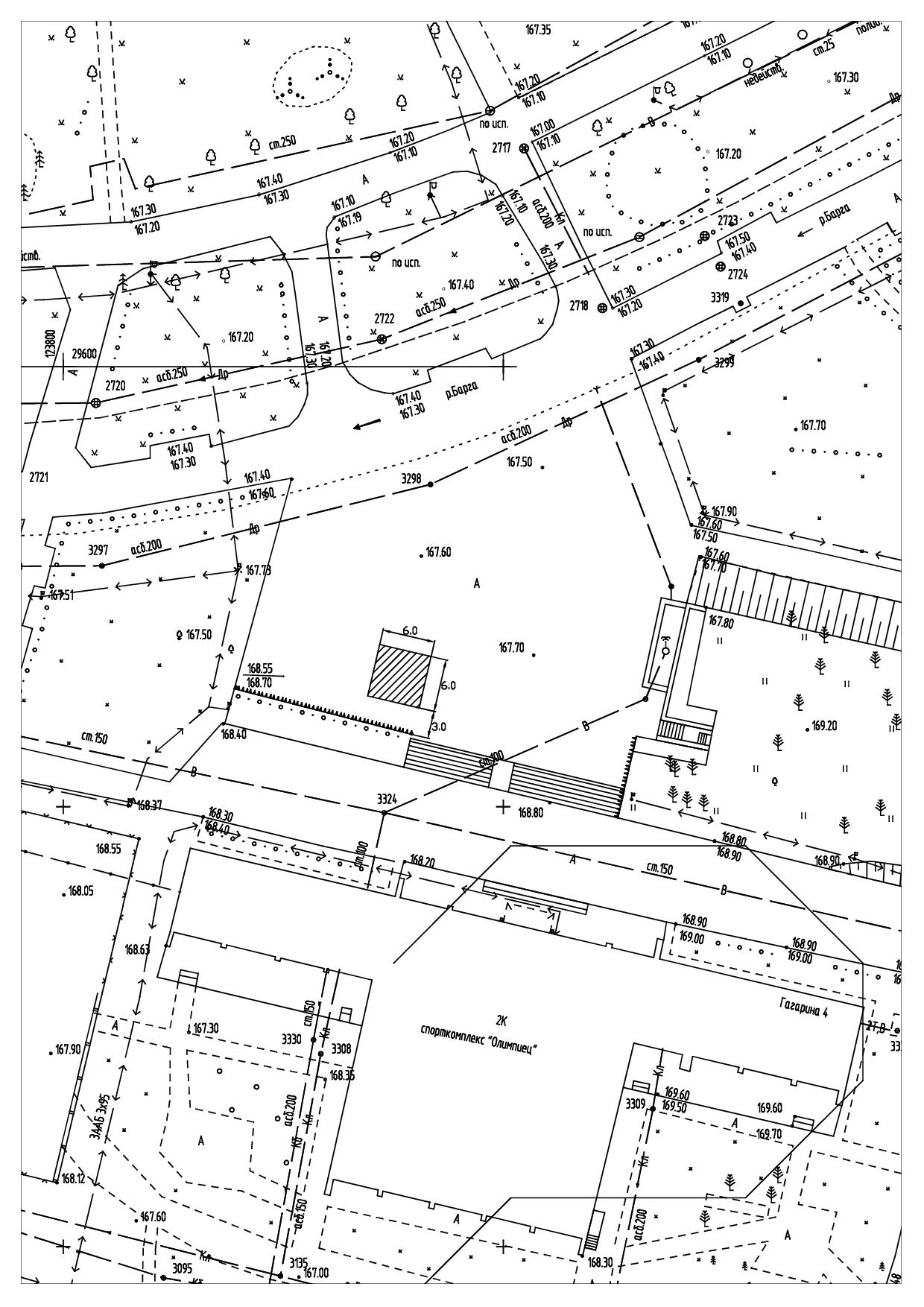 2. Место в районе ул. Гагарина, 4 для размещения сезонного аттракциона (батут) площадью 300,0 кв.м в соответствии со следующей схемой: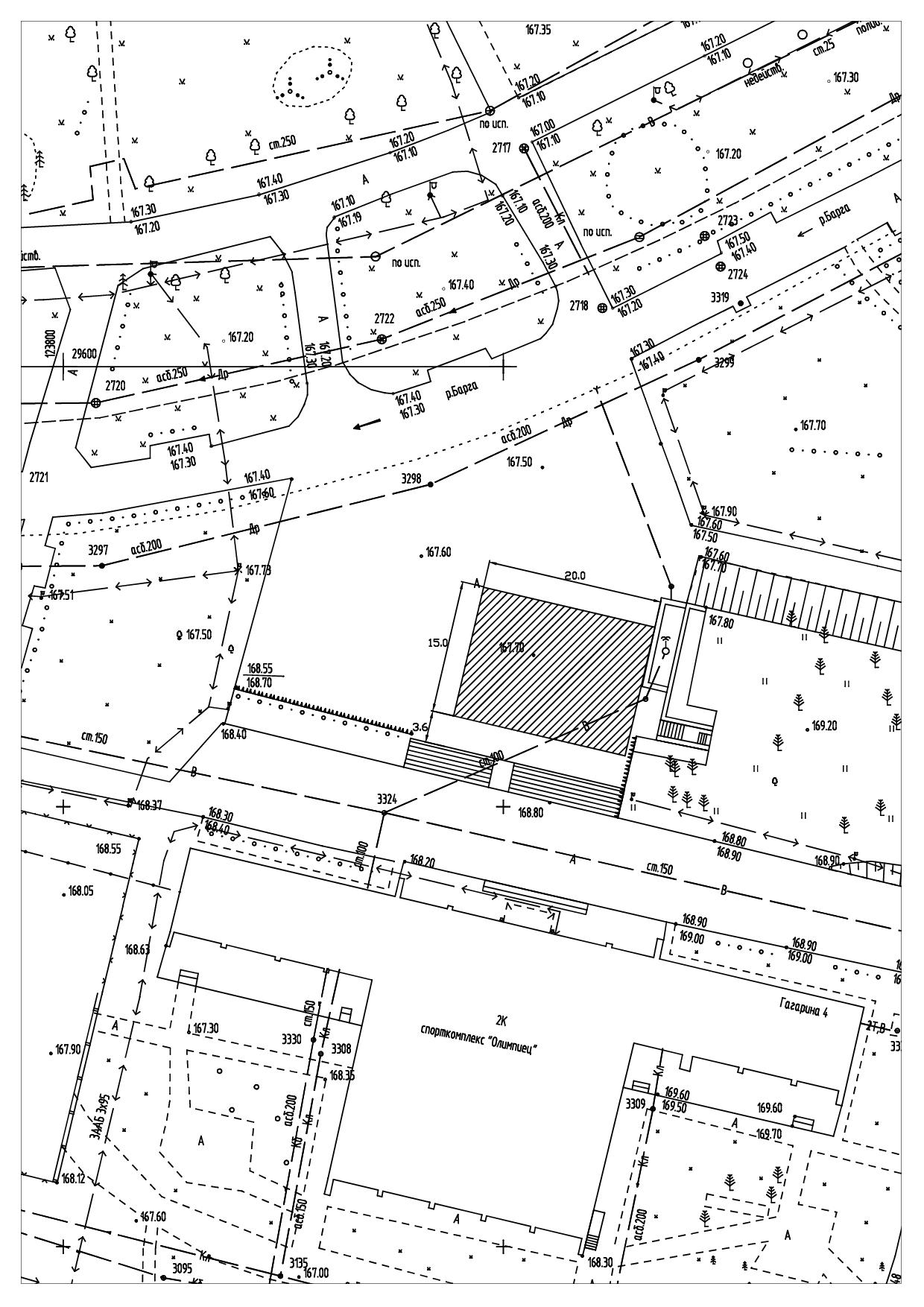 3. Место в районе ул. Гагарина, 4 для размещения сезонного аттракциона (батут) площадью 300,0 кв.м в соответствии со следующей схемой: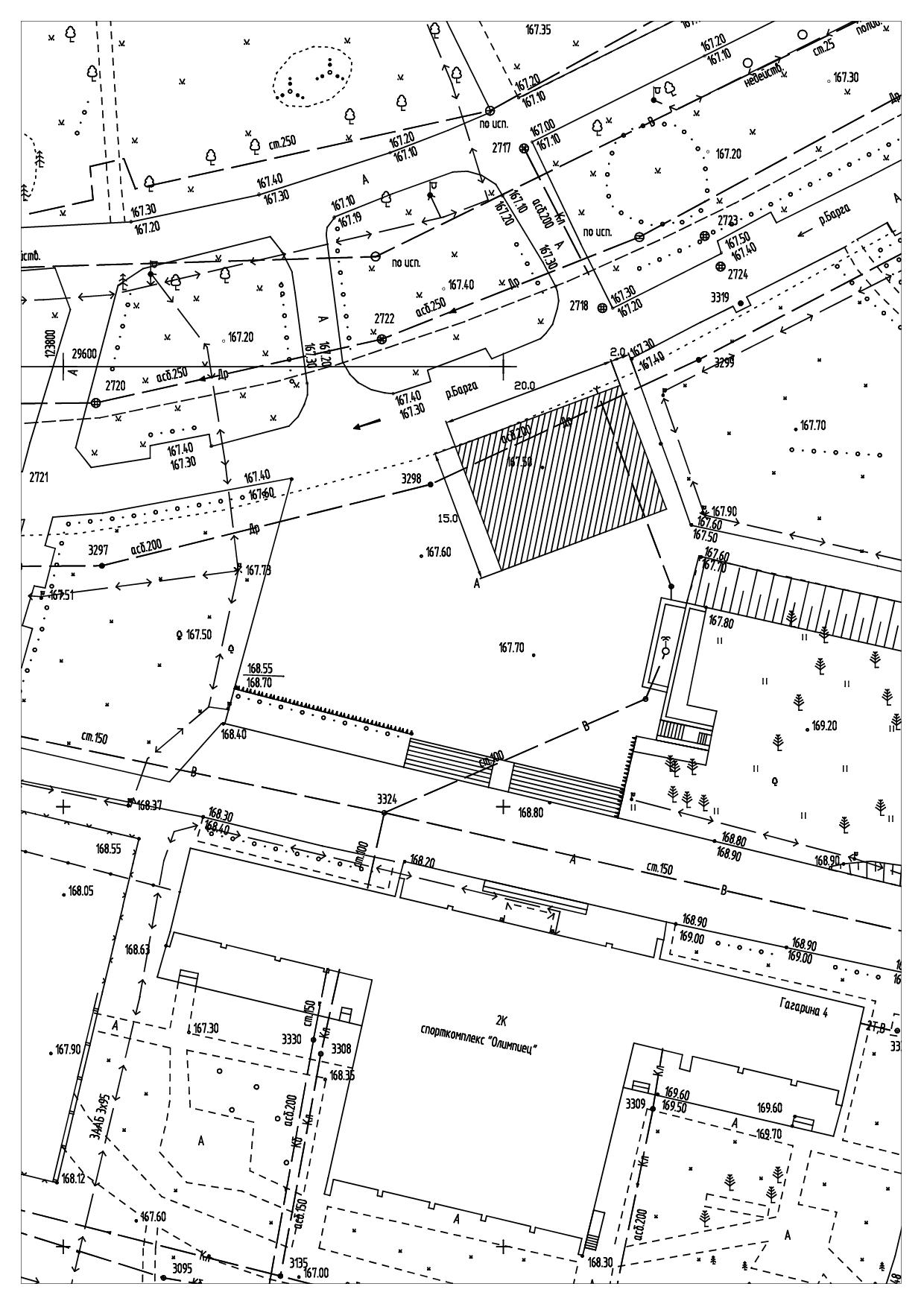 4. Место в районе ул. Гагарина, 4 для размещения сезонного аттракциона (электромобили) площадью 140,0 кв.м в соответствии со следующей схемой: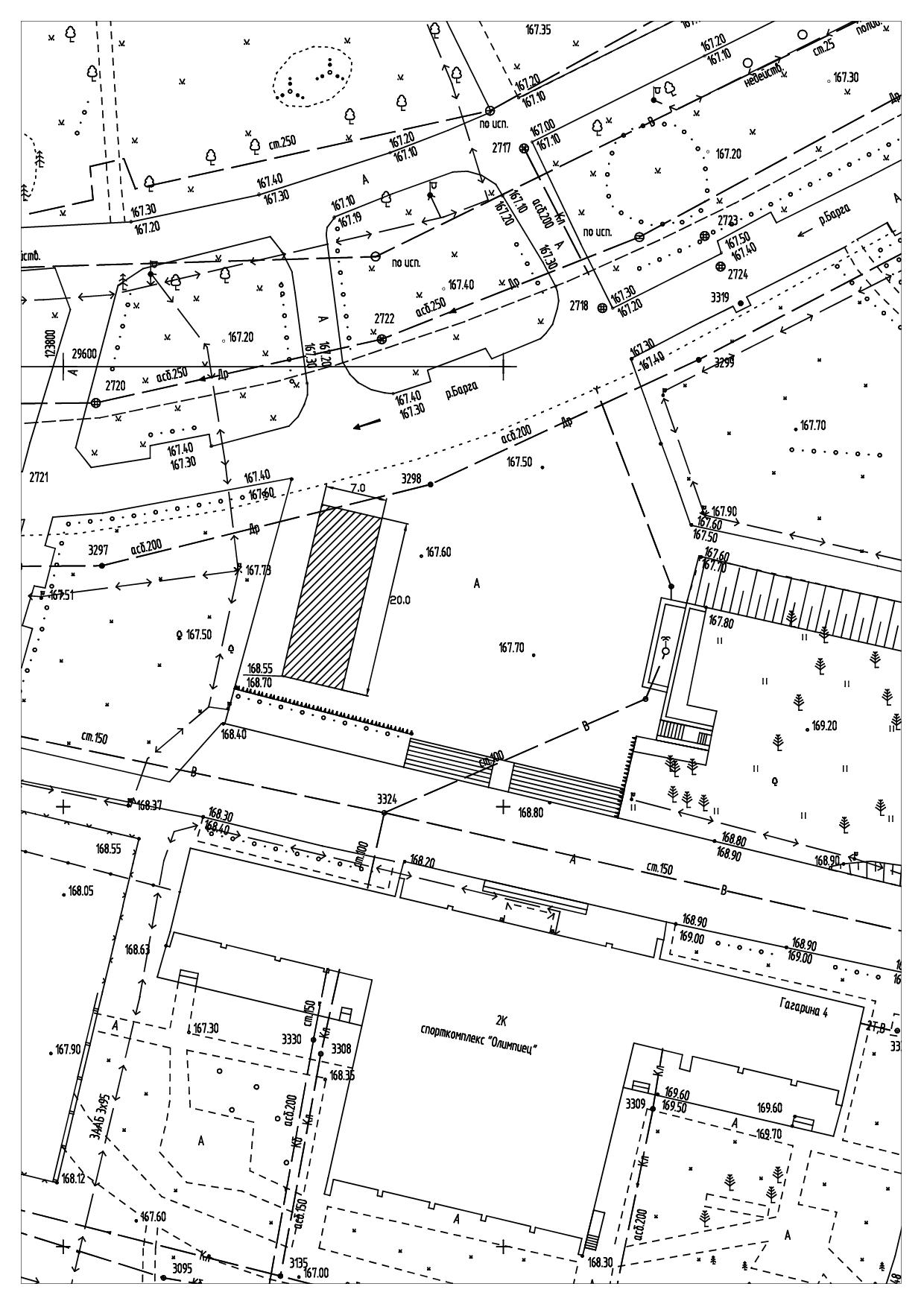 5. Место в районе городского сквера для размещения сезонного аттракциона (электромобили) площадью 163,5 кв.м в соответствии со следующей схемой: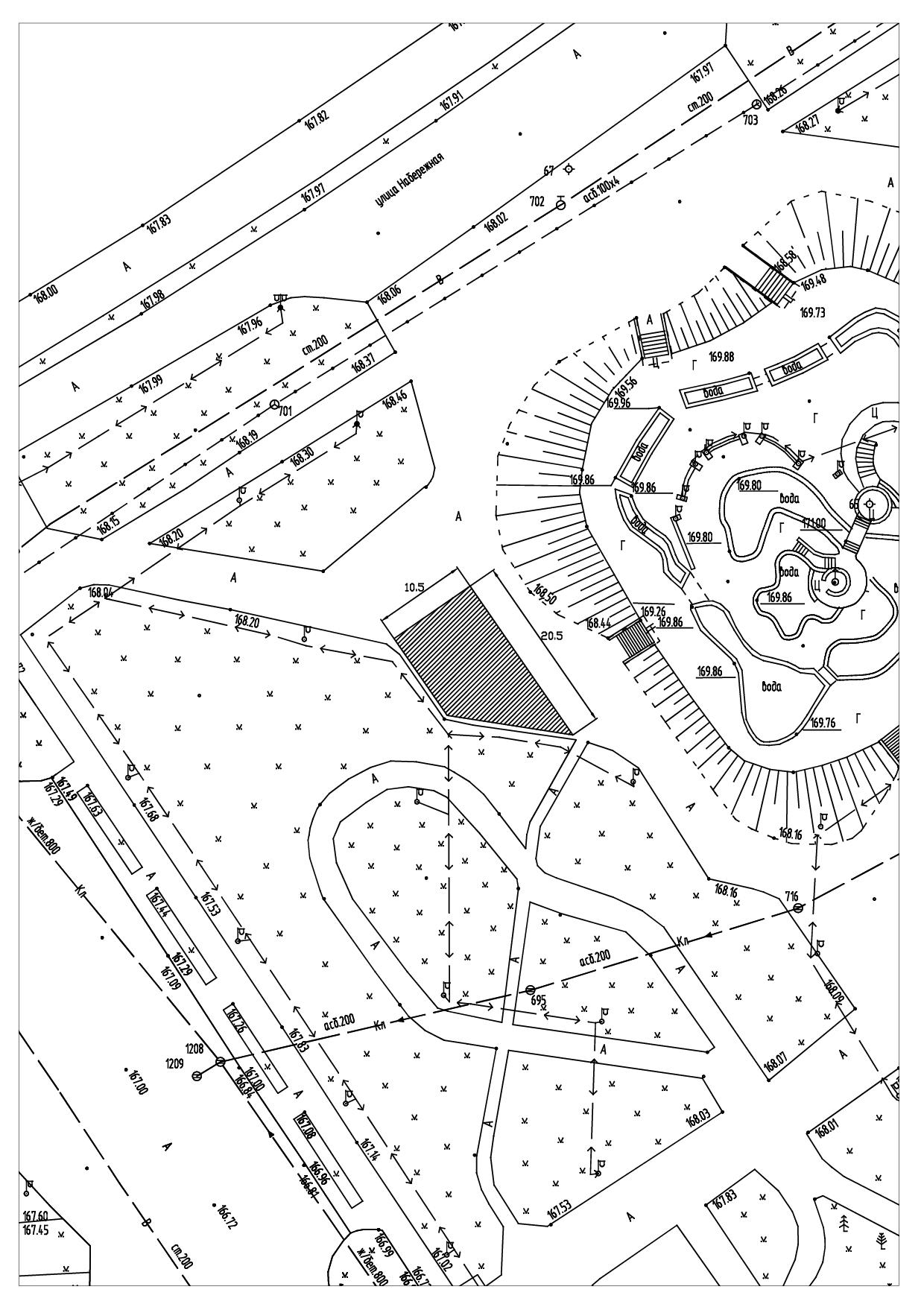 6. Место в районе городского сквера для размещения сезонного аттракциона (батут) площадью 144,5 кв.м в соответствии со следующей схемой: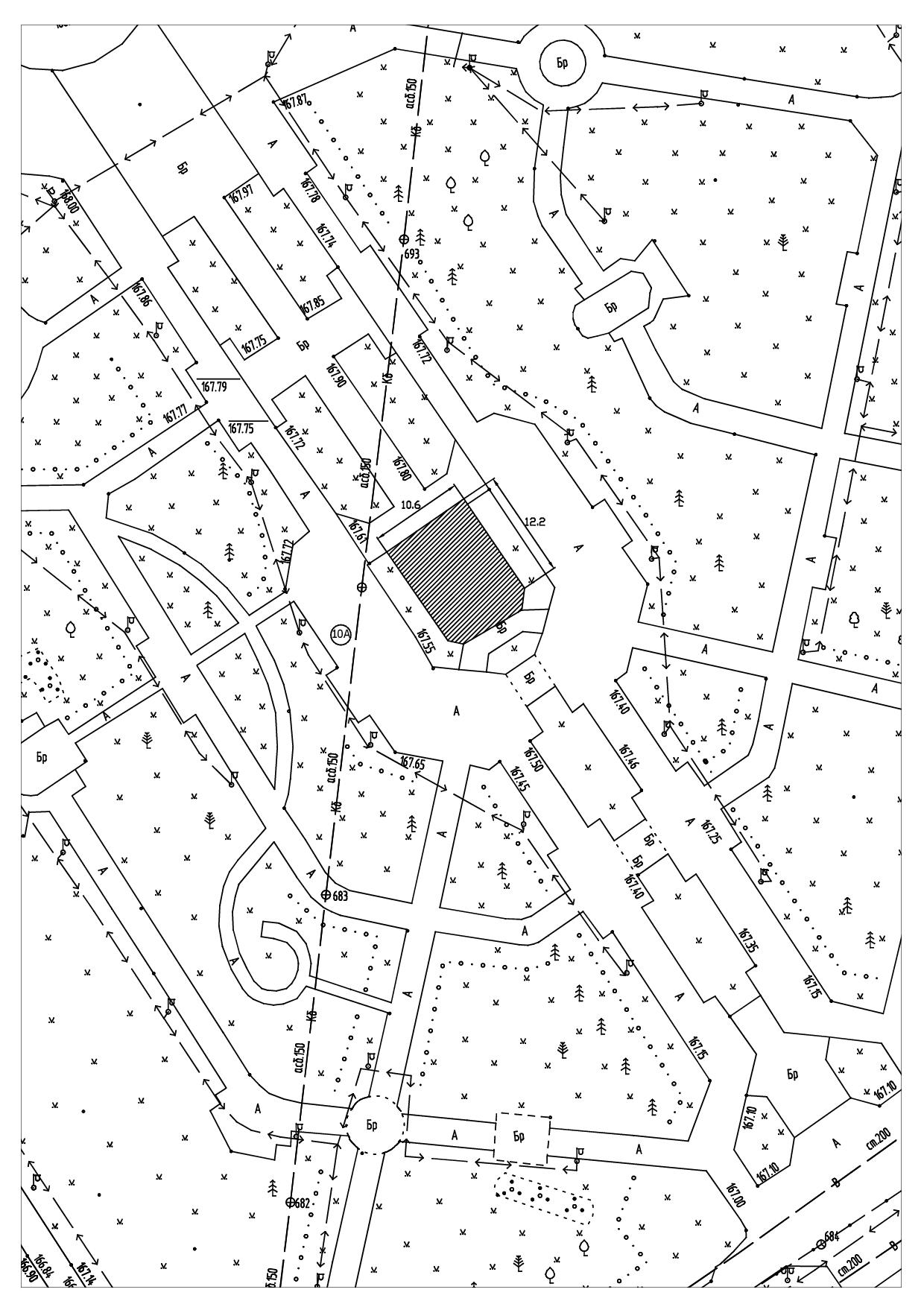 7. Место в районе городского сквера для размещения сезонного аттракциона (электромобили) площадью 110,5 кв.м в соответствии со следующей схемой: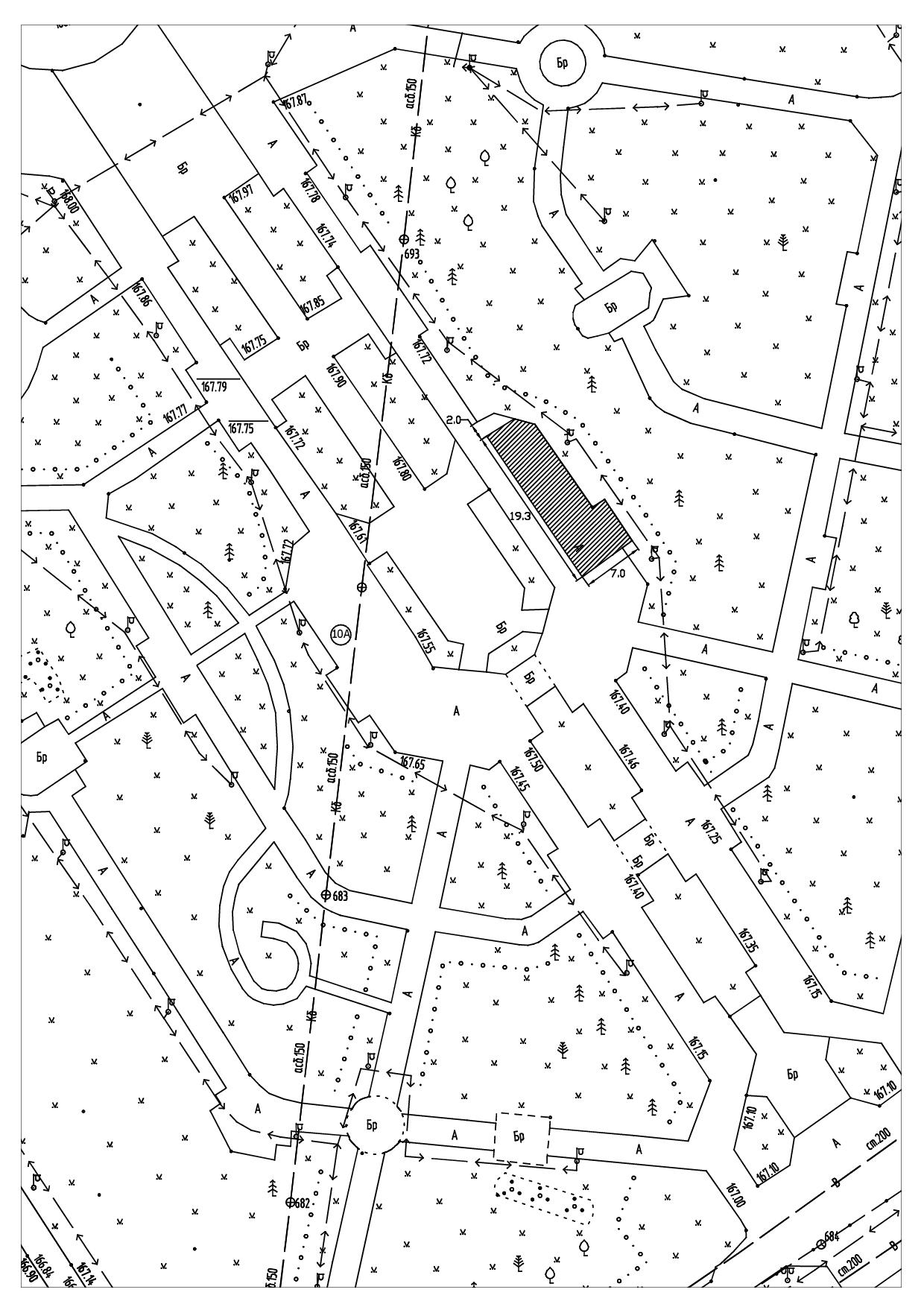 8. Место в районе городского сквера для размещения сезонного аттракциона (батут) площадью 43,7 кв.м в соответствии со следующей схемой: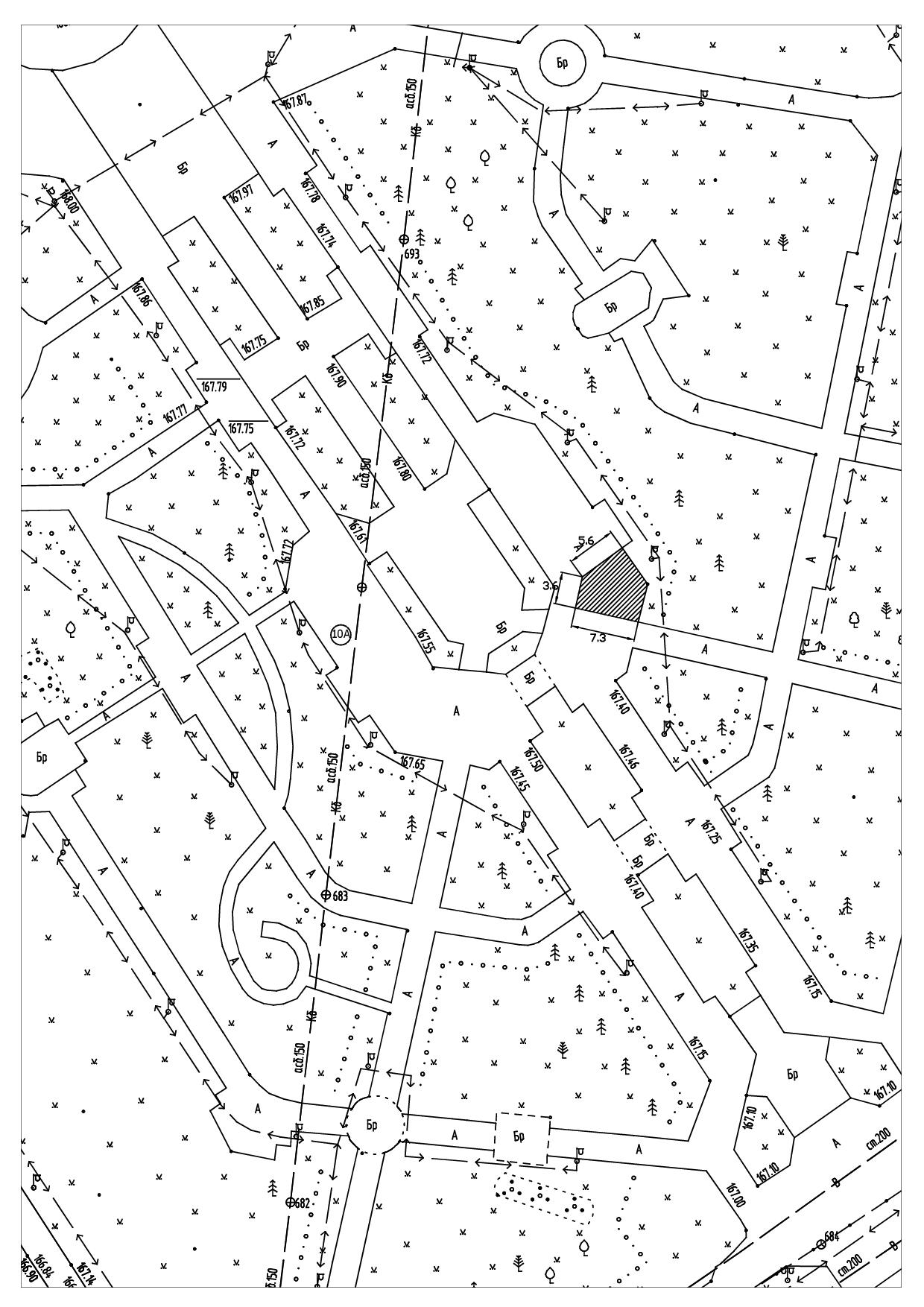 9. Место в районе городского сквера для размещения сезонного аттракциона (электромобили) площадью 90,5 кв.м в соответствии со следующей схемой: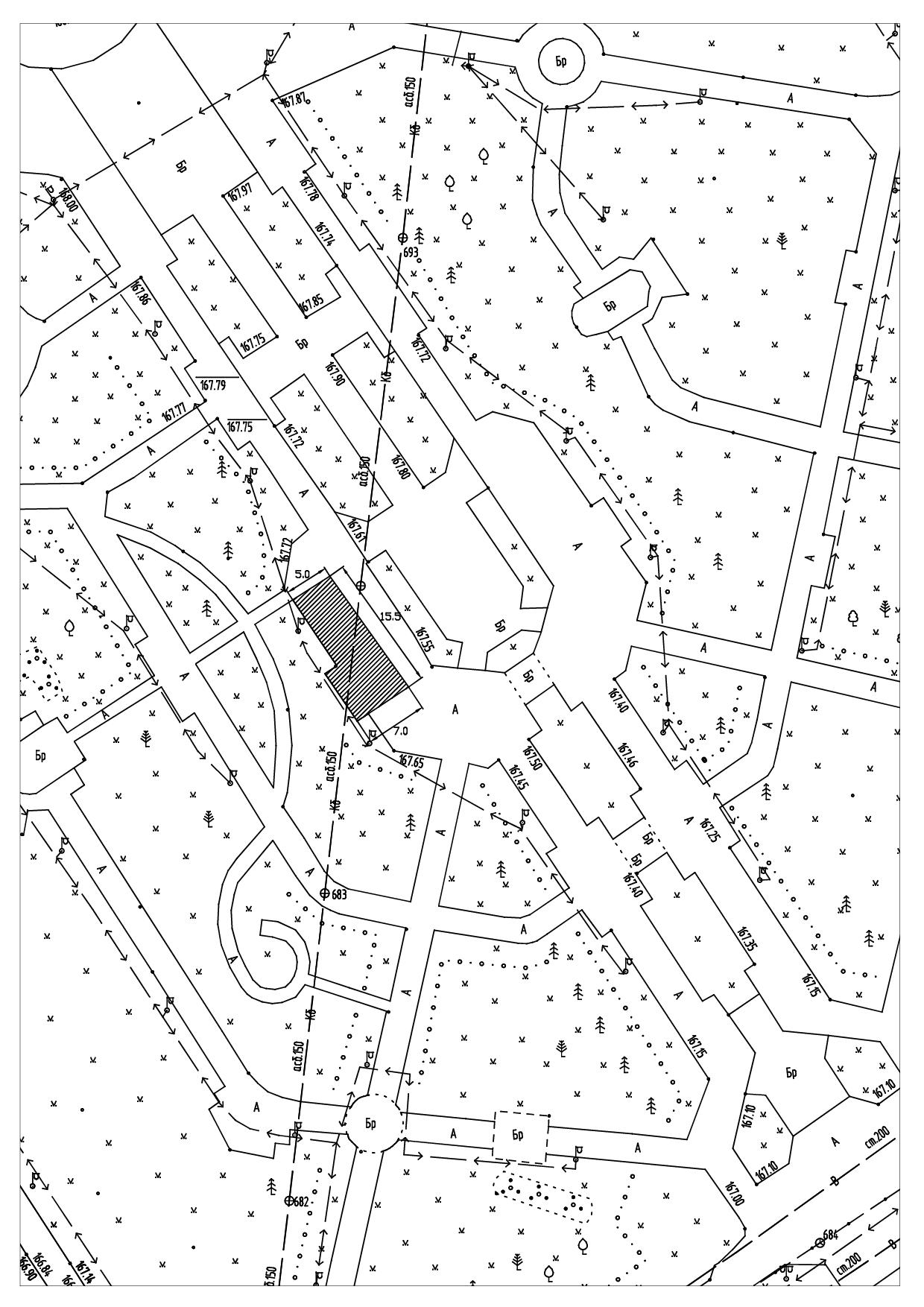 10. Место в районе городского сквера для размещения сезонного аттракциона (батут) площадью 54,0 кв.м в соответствии со следующей схемой: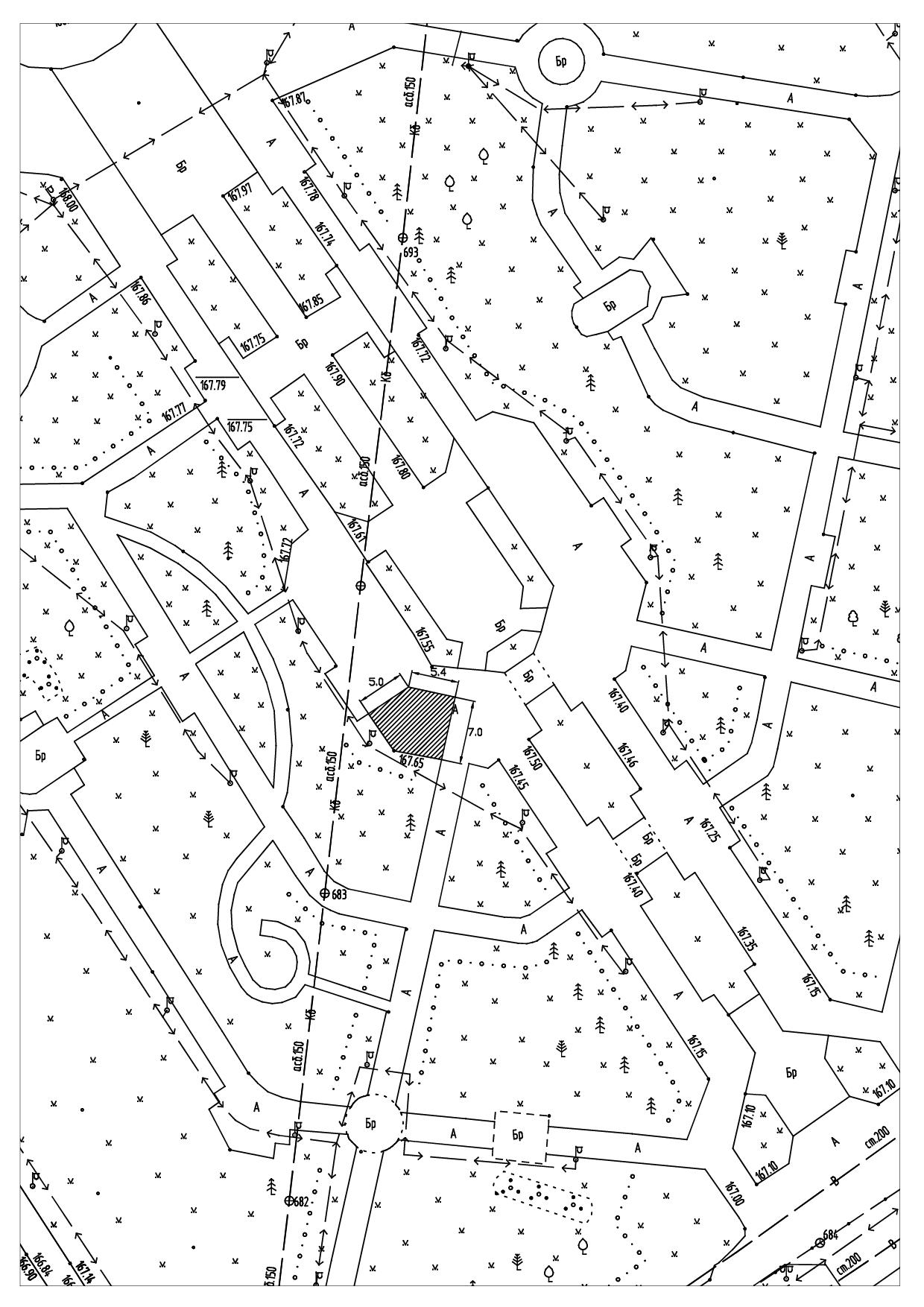 11. Место в районе ул. Парковая, 15 для размещения сезонного аттракциона (батут) площадью 180,0 кв.м в соответствии со следующей схемой: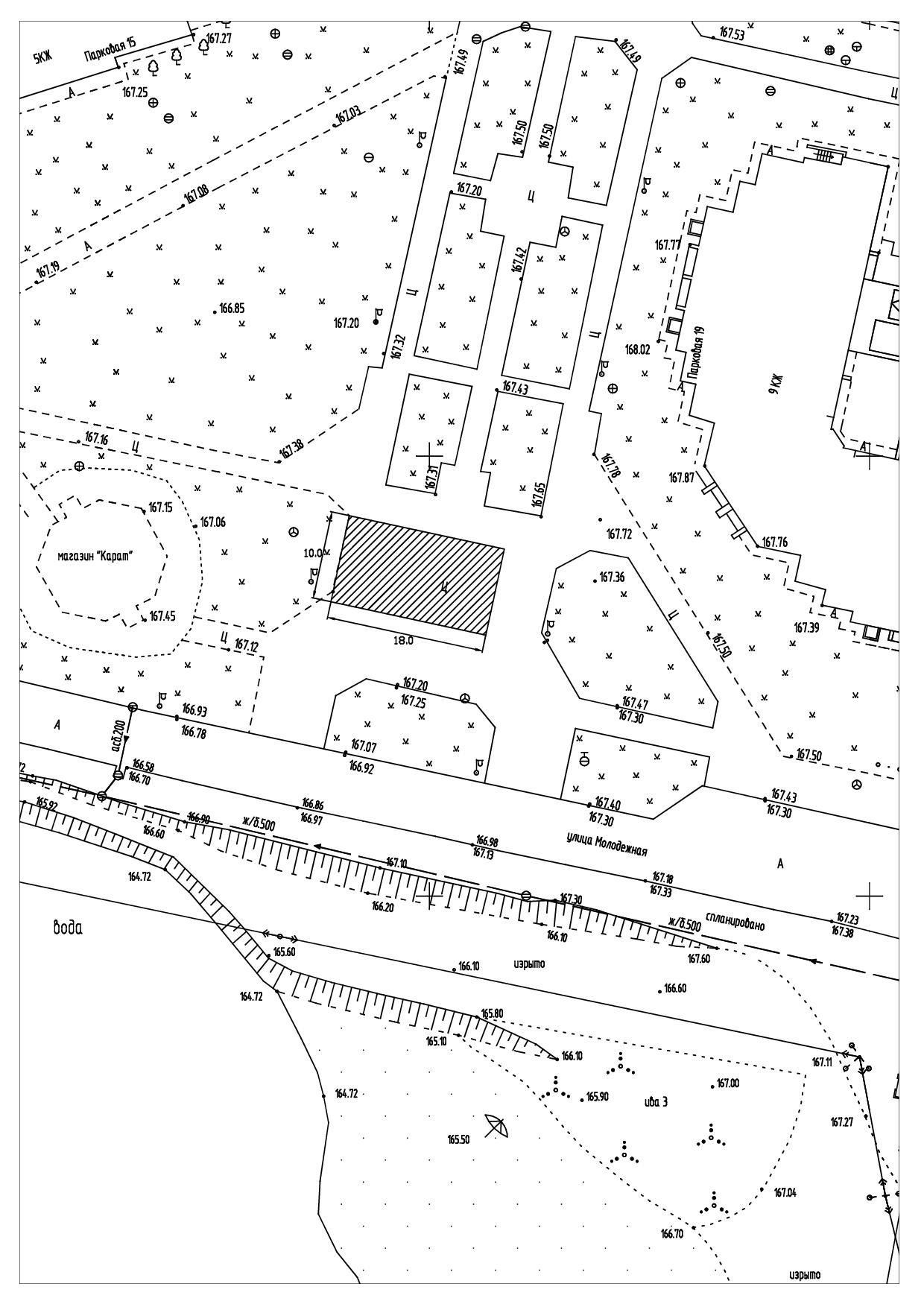 12. Место в районе ул. Парковая, 15 для размещения сезонного аттракциона (батут) площадью 32,6 кв.м в соответствии со следующей схемой: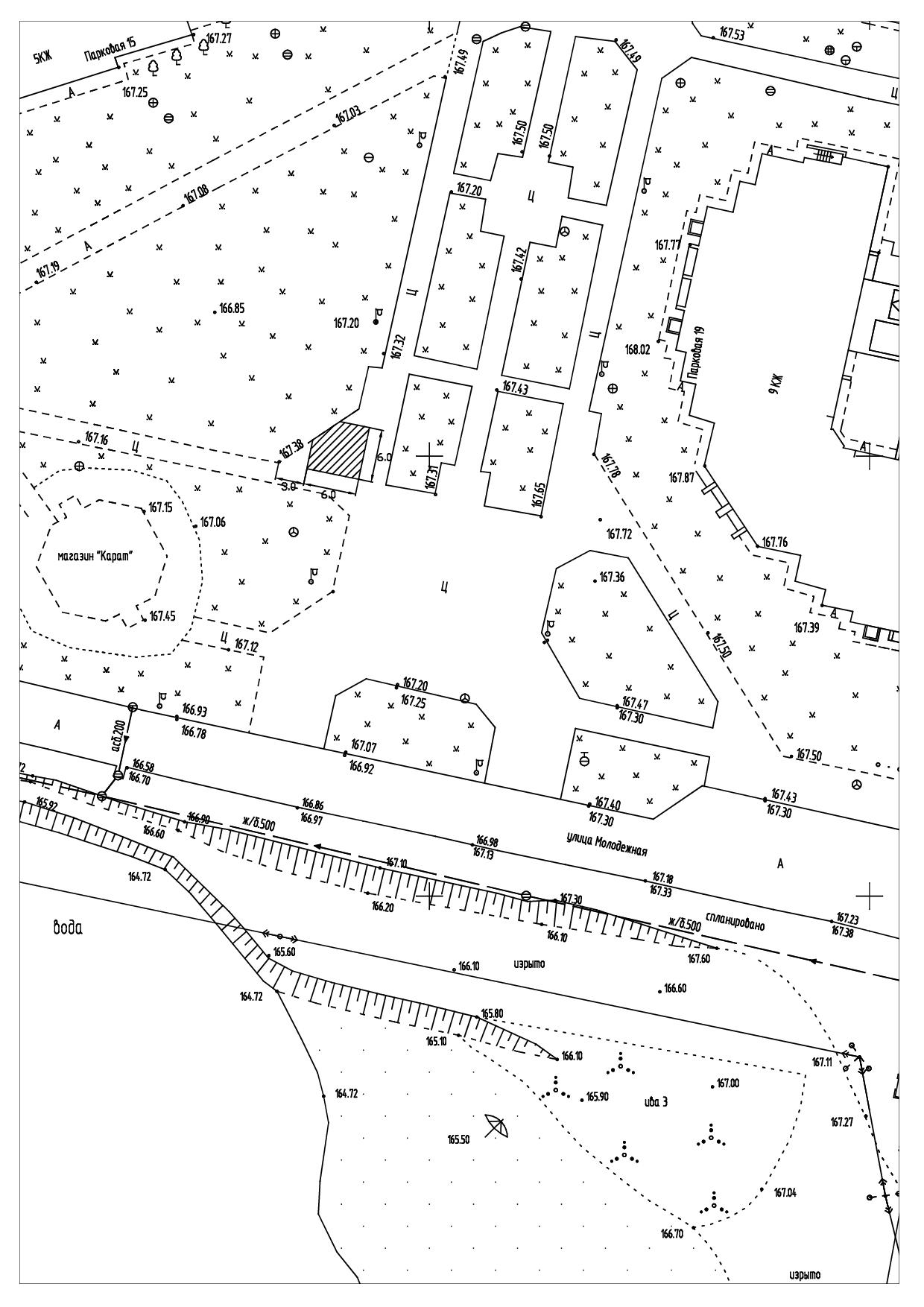 13. Место в районе ул. Парковая, 19 для размещения сезонного аттракциона (батут) площадью 32,6 кв.м в соответствии со следующей схемой: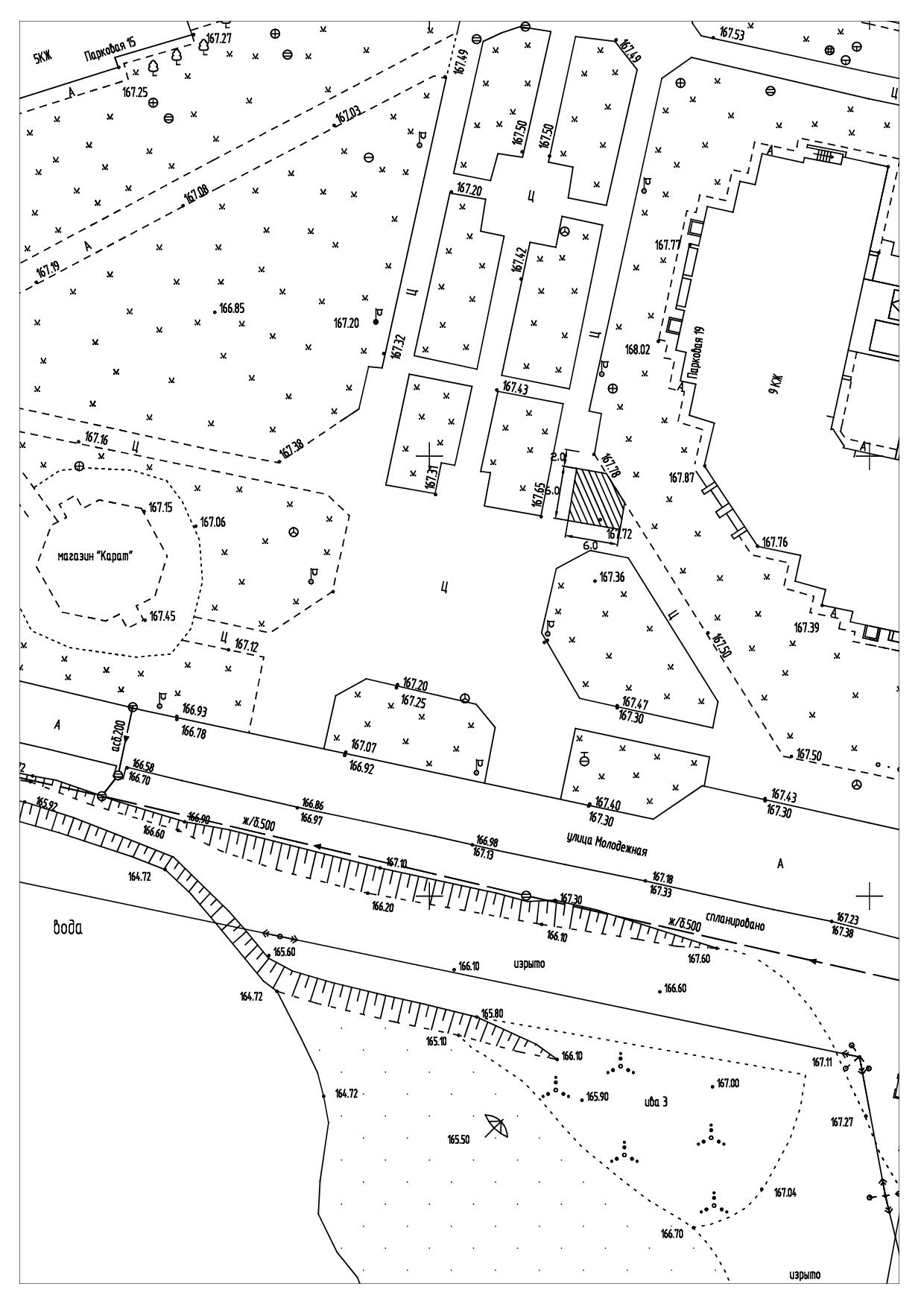 14. Место в районе ул. Набережная, 54 (через дорогу) для размещения сезонного аттракциона (батут) площадью 90,0 кв.м в соответствии со следующей схемой: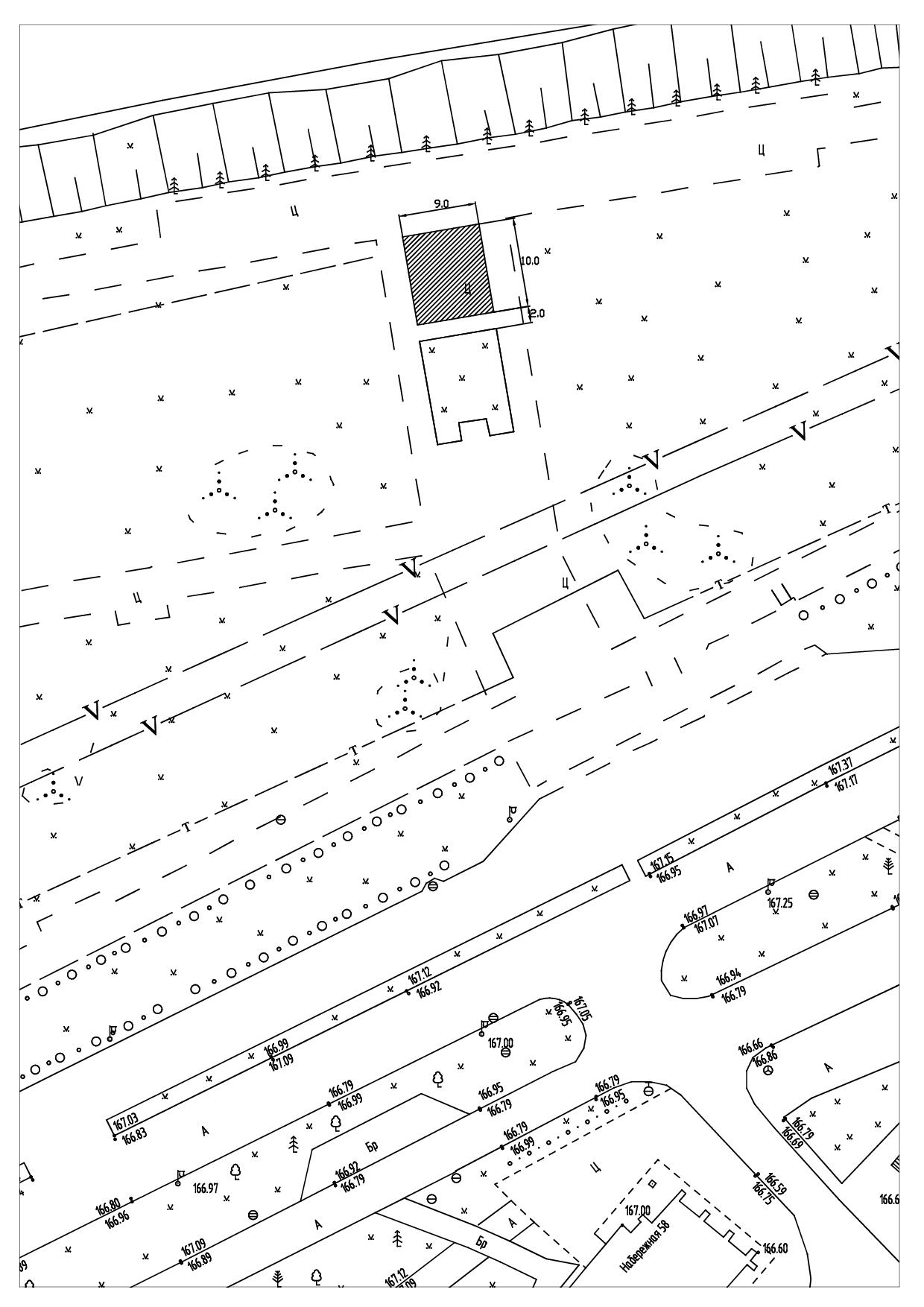 15. Место в районе ул. Набережная, 54 (через дорогу) для размещения сезонного аттракциона (электромобили) площадью 45,0 кв.м в соответствии со следующей схемой: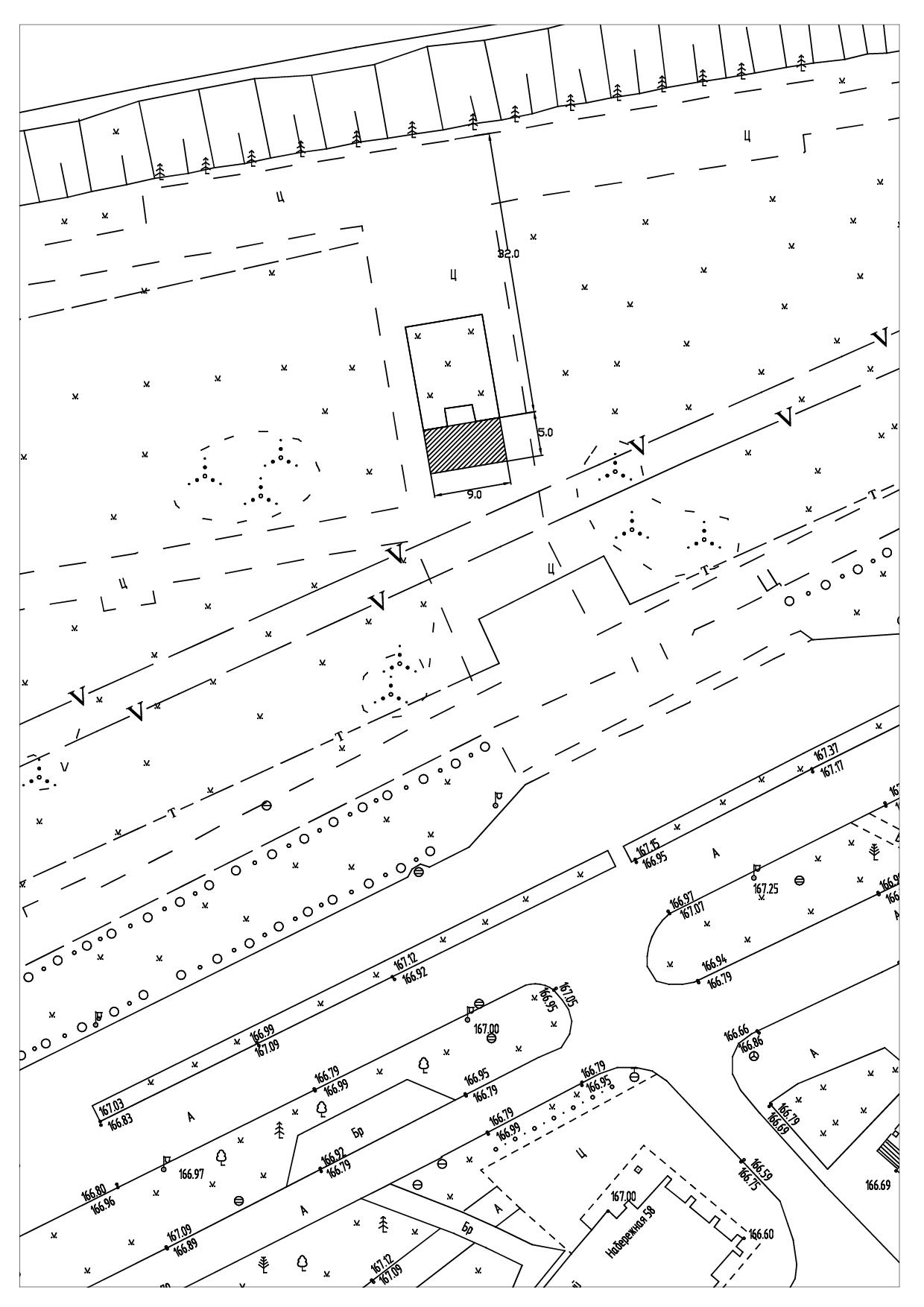 16. Место в районе ул. Набережная, 54 (через дорогу) для размещения сезонного аттракциона (батут) площадью 25,0 кв.м в соответствии со следующей схемой: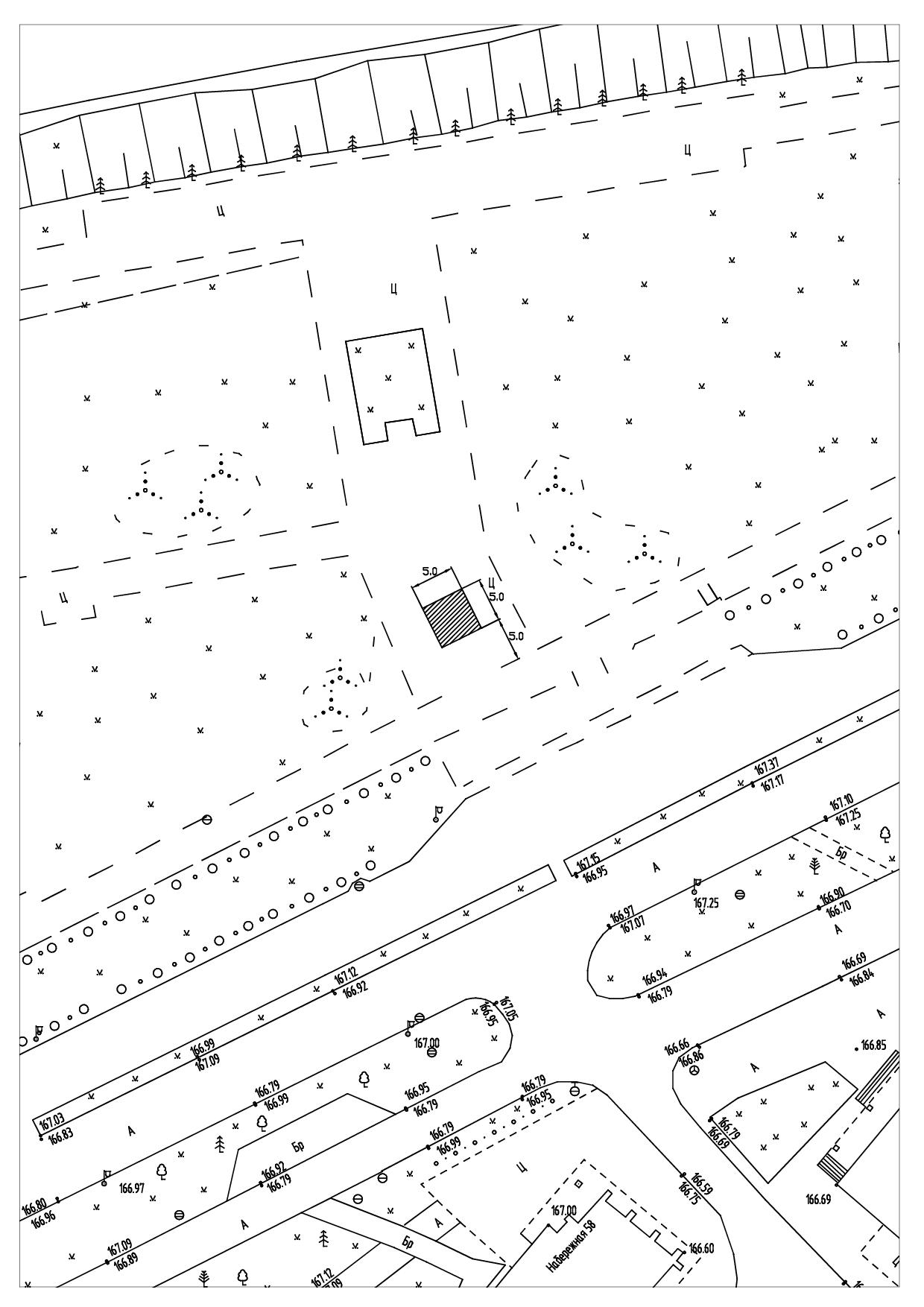 17. Место в районе ул. Набережная, 54 (через дорогу) для размещения сезонного аттракциона (батут) площадью 25,0 кв.м в соответствии со следующей схемой: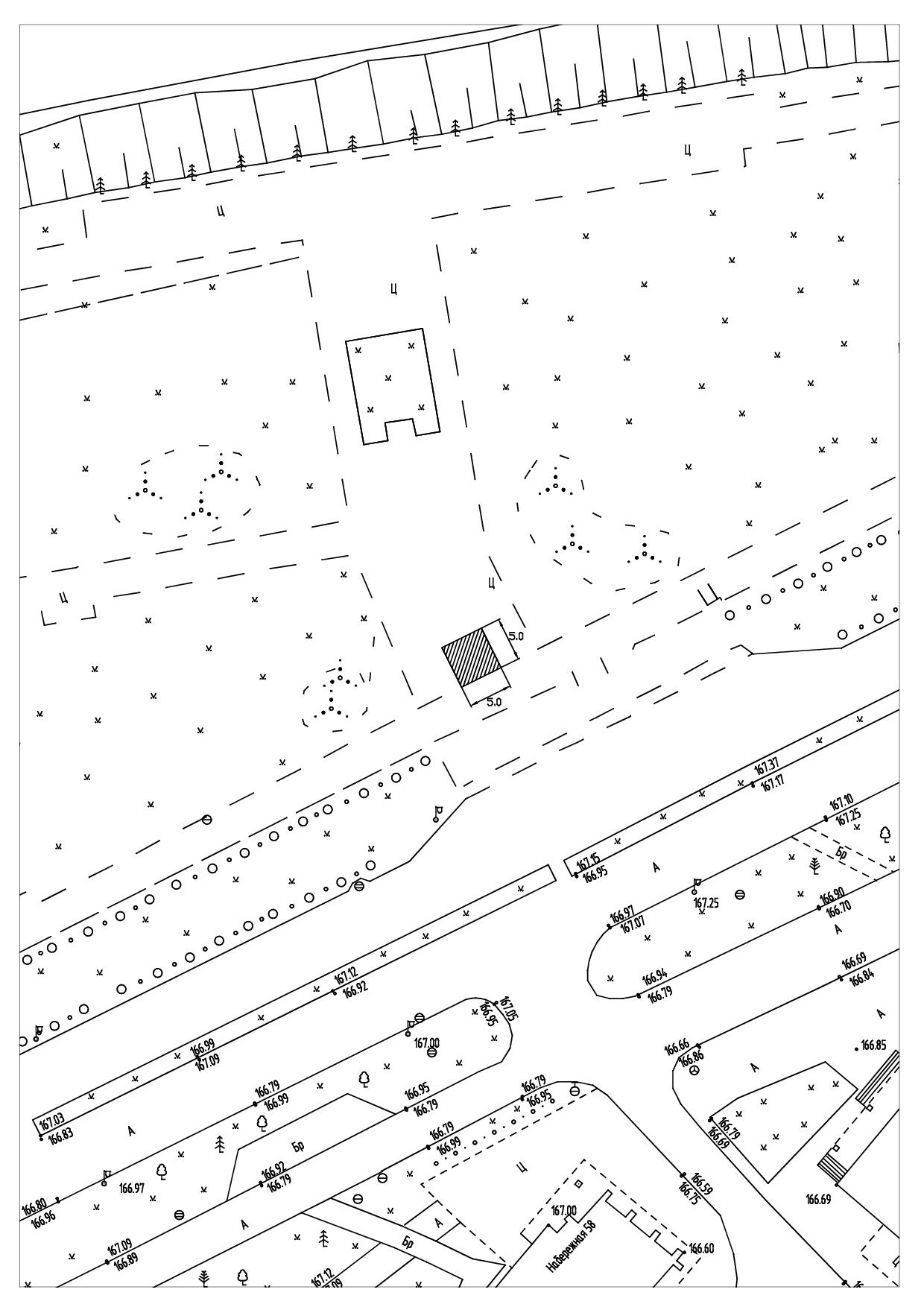 18. Место в районе ул. Мира, 6 для размещения сезонного аттракциона (батут) площадью 25,0 кв.м в соответствии со следующей схемой: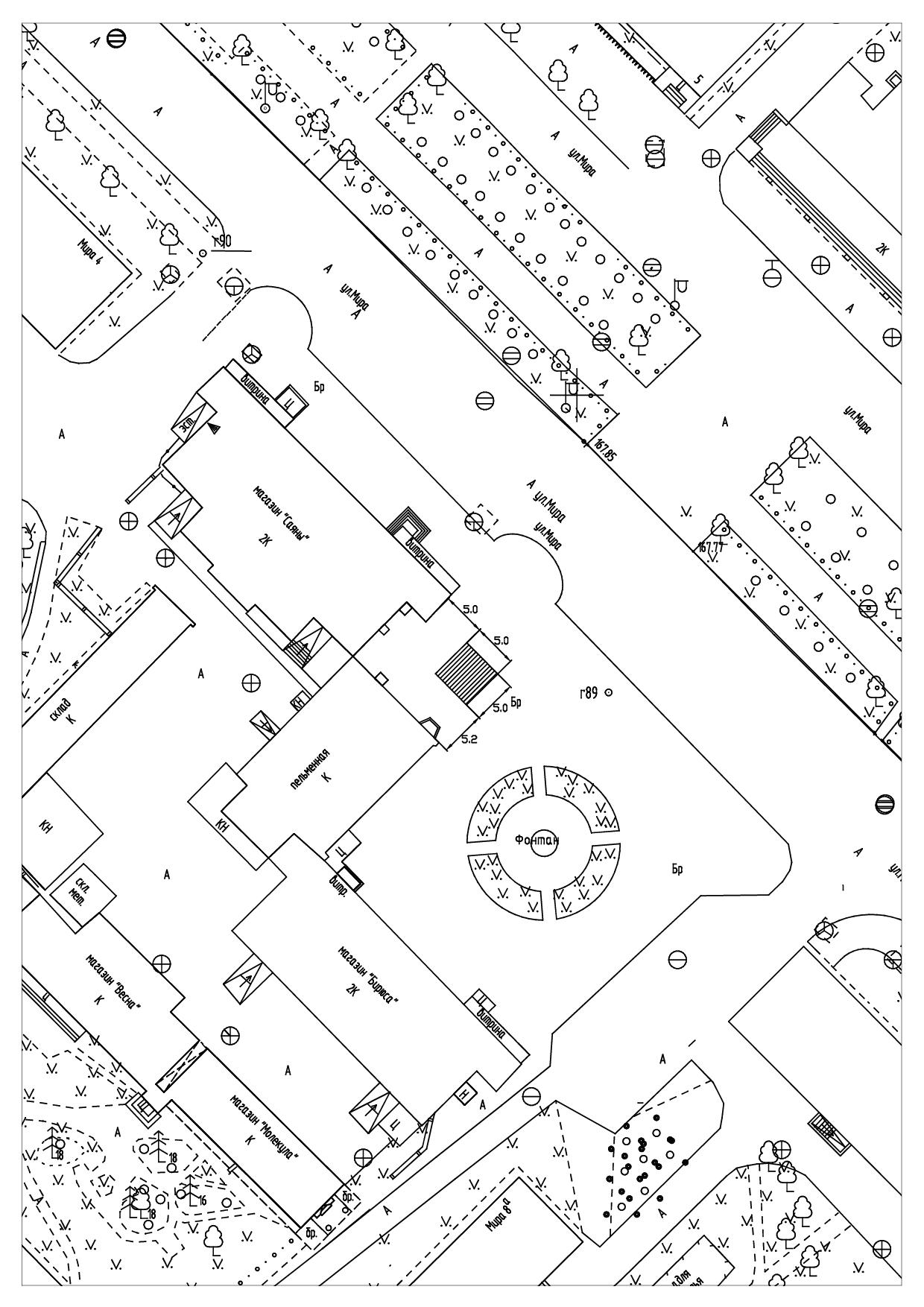 19. Место в районе ул. Мира, 6 для размещения сезонного аттракциона (батут) площадью 25,0 кв.м в соответствии со следующей схемой: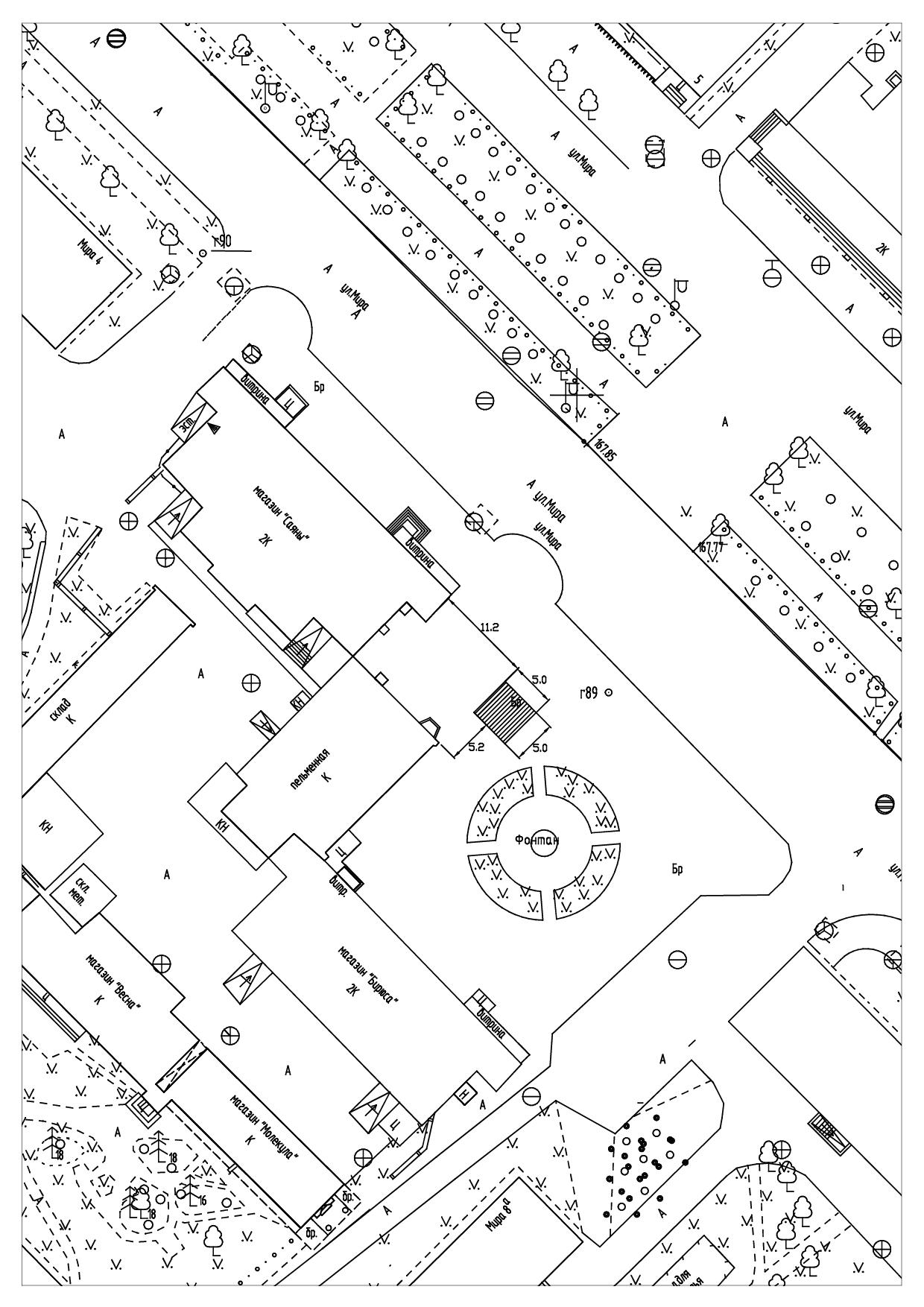  По вопросам размещения сезонных аттракционов в вышеуказанных местах необходимо обращаться в отдел архитектуры и градостроительства Администрации ЗАТО                           г. Зеленогорска каб. 118, тел. 95-182.Начальник отдела архитектуры и градостроительства Администрации ЗАТО г. Зеленогорска - главный архитектор города                                                      Н.В. Татаринов